ISKAZ INTERESA ZA SUDJELOVANJE U ŠKOLSKOJ SHEMI 2019/2020 - DOBAVLJAČI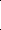 za isporuku voća i povrća*za isporuku mlijeka i/ili mliječnih proizvoda*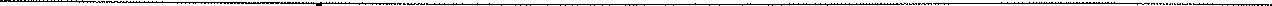 *zaokružiti vrstu proizvoda Dobavljač (naziv): _____________________________________________________________Adresa: ______________________________________________________________________Poštanski broj i pošta         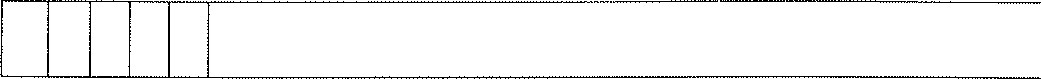  Telefon i e-mail adresa:    _______________________________________________________________________Odgovorna osoba: ________________________________________________________ IBAN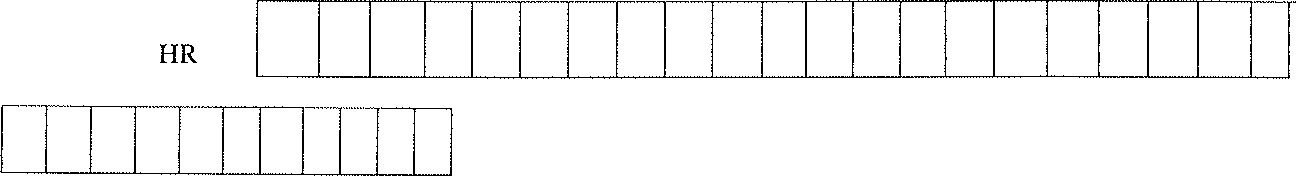 OIB	Broj iz:     a) Upisnika trgovaca voćem i povrćem	                            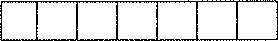 	            b) Upisnika odobrenih objekata u poslovanju s hranom životinjskog podrijetla Ministarstva Poljoprivrede - Uprave veterinarstva	   Područje koje mogu pokrivati pri isporukama voća i povrća/mlijeka i mliječnih proizvoda:cijela RHžupanije/gradovi/općine:__________________________________________________________________________Raspoložive vrste proizvoda za isporuku:___________________________________________________________________________IZJAVA sukladno članku 9. stavku 5. Pravilnika o školskoj shemi voća i povrća te mlijeka i mliječnih proizvoda (NN 69/2018, 93/2018) (u daljnjem tekstu: Pravilnik)Izjavljujem da:- smo upoznati s odredbama Pravilnika - ćemo osigurati isporuku voća i povrća i/ili mlijeka i mliječnih proizvoda školi/ama na području za koje smo iskazali interes te da će isporučeno voće i povrće i/ili mlijeko i mliječni proizvodi biti u skladu s Pravilnikom o Školskoj shemi voća i povrće te mlijeka i mliječnih proizvoda i propisima Europske unije i nacionalnim propisima kojima su uređeni standardi kvalitete- ćemo voditi evidenciju o nazivima i adresama škola i količinama proizvoda koje smo isporučili školama.Sa svim osobnim podacima prikupljenim temeljem ovog Javnog poziva postupat će se u skladu s Uredbom (EU) 2016/679 Europskog parlamenta i Vijeća od 27. travnja 2016. o zaštiti pojedinaca u vezi s obradom osobnih podataka i o slobodnom kretanju takvih podataka te o stavljanju izvan snage Direktive 95/46/EZ (Opća uredba o zaštiti podataka) (SL L 119, 4.5.2016.).	Datum:		Potpis  ________________________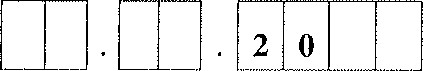 12 3 45678910 